Описание  пакетов  напитков: Пакет напитков BrindiamoПакет напитков PIÙ GUSTOПакет напитков IntenditoreПакет напитков Pranzo&Cena (Обед и Ужин)Пакет напитков m Giovani (детский)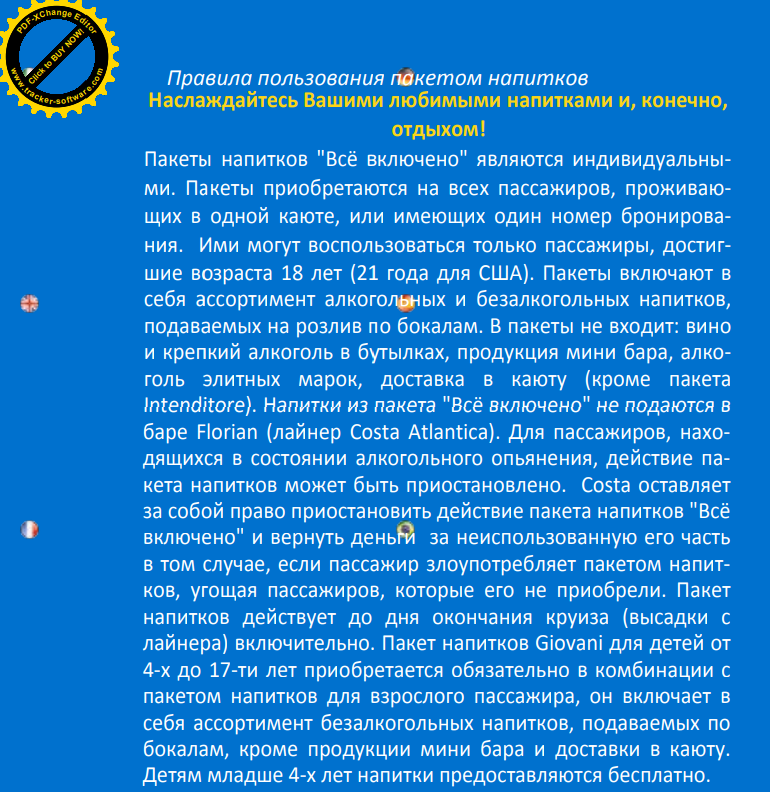 Пакет напитков Brindiamo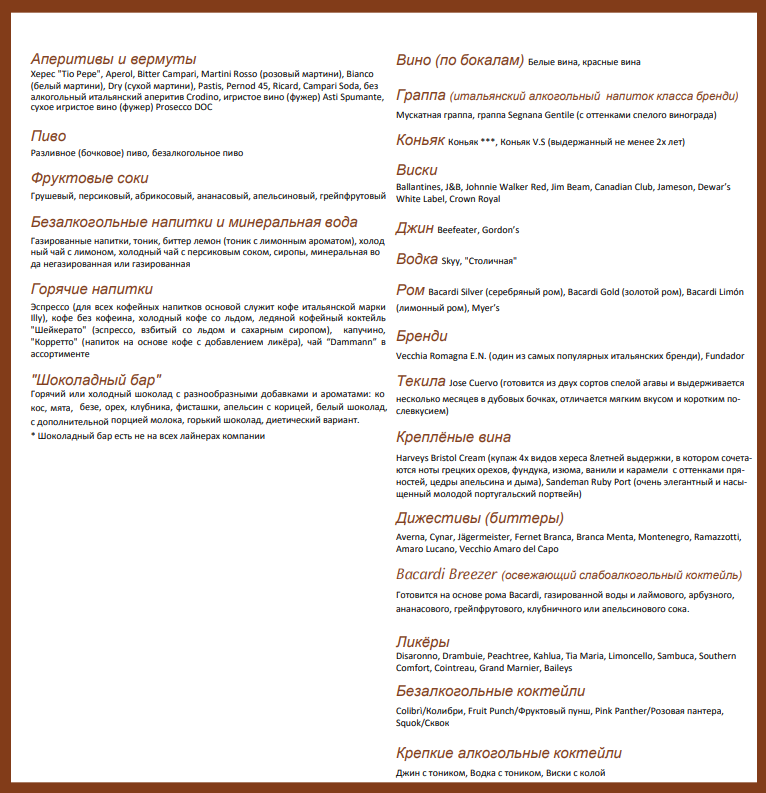 Пакет напитков PIÙ GUSTO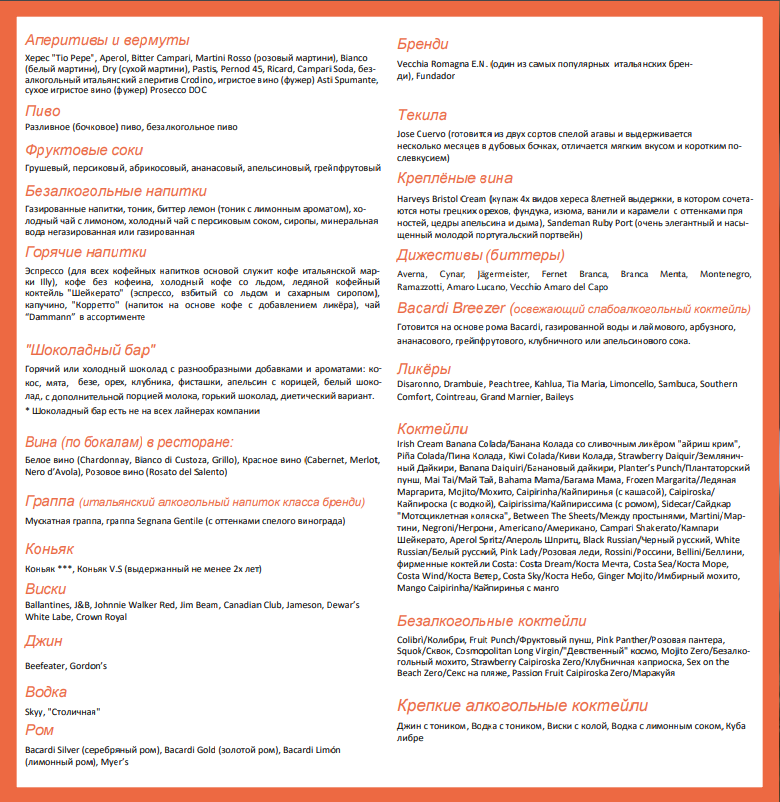 Пакет напитков Intenditore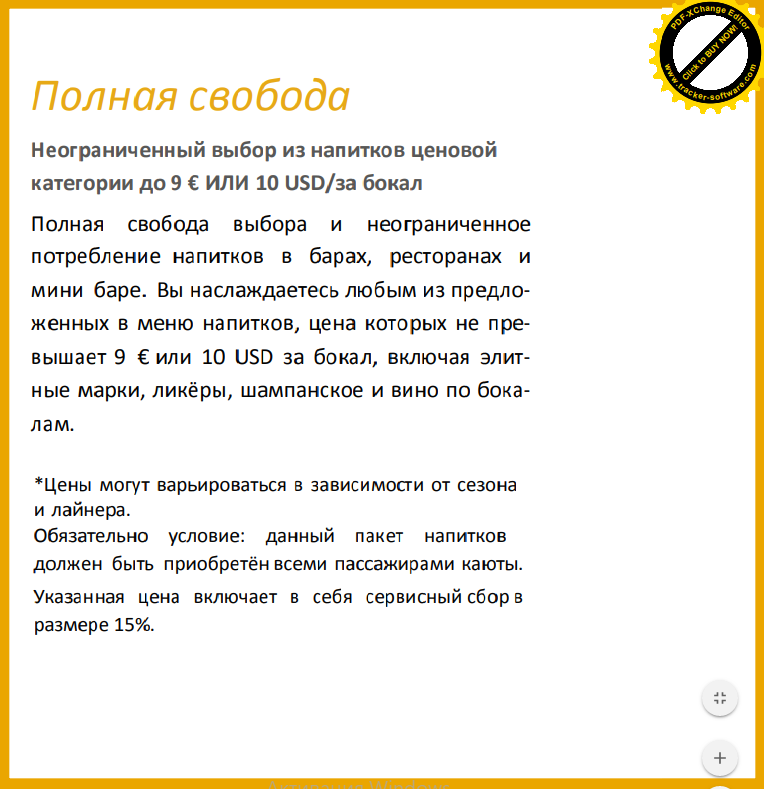 Пакет напитков Pranzo&Cena (Обед и Ужин)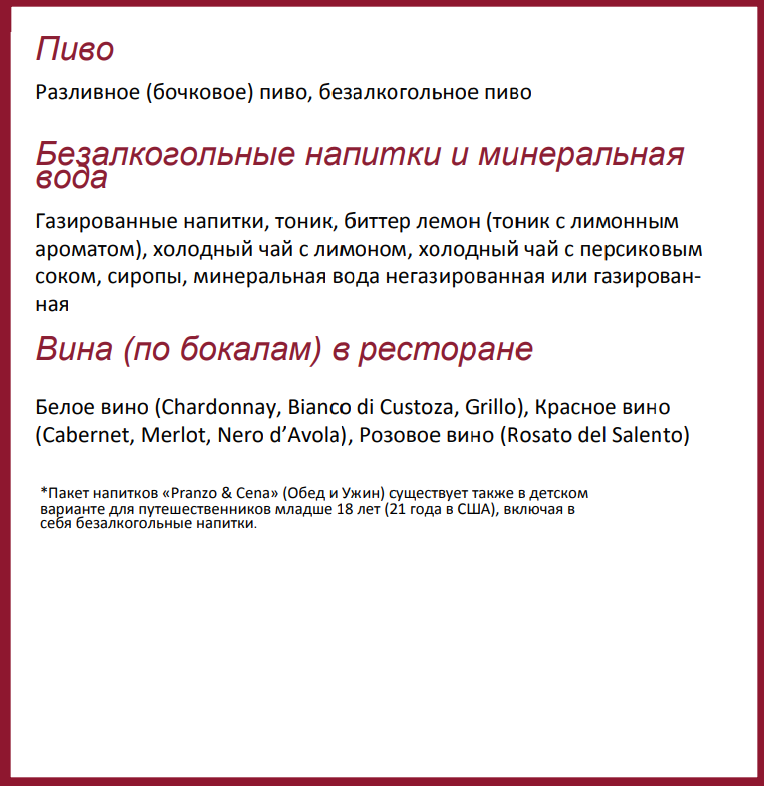 Пакет напитков m Giovani (детский)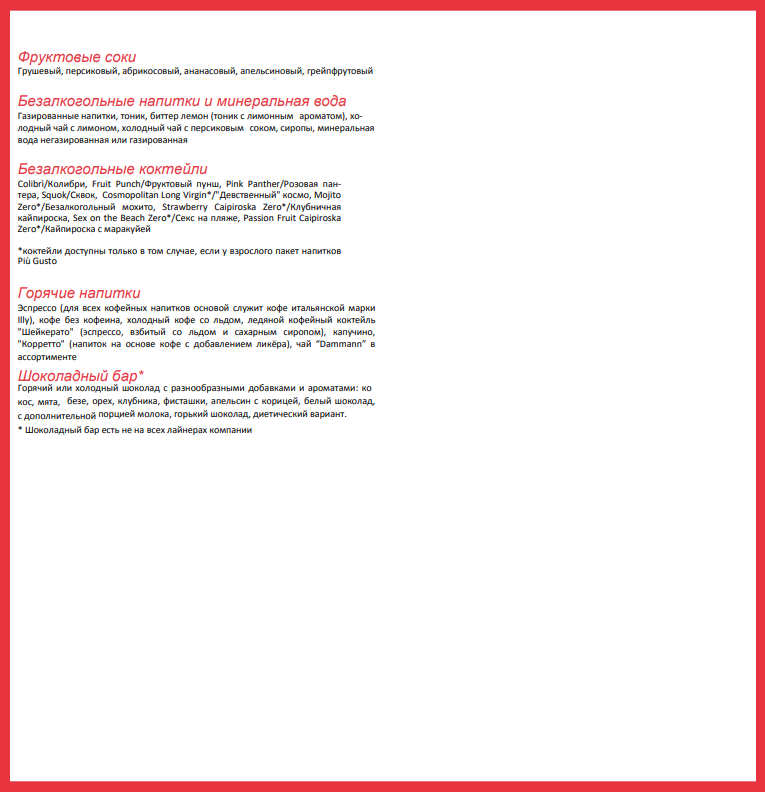 